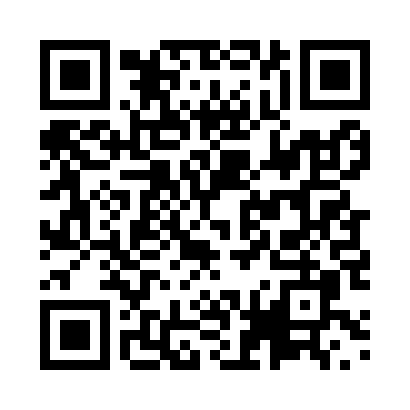 Prayer times for Arar, Saudi ArabiaWed 1 May 2024 - Fri 31 May 2024High Latitude Method: NonePrayer Calculation Method: Umm al-Qura, MakkahAsar Calculation Method: ShafiPrayer times provided by https://www.salahtimes.comDateDayFajrSunriseDhuhrAsrMaghribIsha1Wed4:015:3112:133:516:558:252Thu3:595:3012:133:516:568:263Fri3:585:3012:133:516:568:264Sat3:575:2912:133:516:578:275Sun3:565:2812:133:516:588:286Mon3:555:2712:133:516:588:287Tue3:545:2612:123:516:598:298Wed3:535:2512:123:517:008:309Thu3:515:2512:123:517:008:3010Fri3:505:2412:123:517:018:3111Sat3:495:2312:123:517:028:3212Sun3:485:2212:123:517:028:3213Mon3:475:2212:123:517:038:3314Tue3:465:2112:123:517:048:3415Wed3:465:2012:123:517:048:3416Thu3:455:2012:123:517:058:3517Fri3:445:1912:123:517:068:3618Sat3:435:1912:123:517:068:3619Sun3:425:1812:123:517:078:3720Mon3:415:1812:133:517:088:3821Tue3:405:1712:133:517:088:3822Wed3:405:1712:133:517:098:3923Thu3:395:1612:133:517:108:4024Fri3:385:1612:133:517:108:4025Sat3:385:1512:133:517:118:4126Sun3:375:1512:133:527:118:4127Mon3:365:1412:133:527:128:4228Tue3:365:1412:133:527:138:4329Wed3:355:1412:133:527:138:4330Thu3:355:1412:143:527:148:4431Fri3:345:1312:143:527:148:44